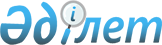 О структуре центрального аппарата Комитета по водным ресурсам Республики Казахстан
					
			Утративший силу
			
			
		
					Постановление Правительства Республики Казахстан от 26 декабря 1996 г. N 1633. Утратило силу - постановлением Правительства РК от 20 мая 1997 г. N 851 ~P970851.



          Правительство Республики Казахстан ПОСТАНОВЛЯЕТ:




          1. Утвердить структуру центрального аппарата Комитета по водным
ресурсам Республики Казахстан согласно приложению, исходя из
предельной численности работников этого аппарата в количестве 40
единиц.




          2. Разрешить Комитету по водным ресурсам Республики




Казахстан иметь 2 заместителей Председателя, в том числе одного
первого, а также коллегию в количестве 7 человек.
     3. Установить для центрального аппарата Комитета по водным
ресурсам Республики Казахстан лимит служебных легковых автомобилей в
количестве 3 единиц.
     4. Признать утратившим силу постановление Правительства
Республики Казахстан от 19 декабря 1995 г. N 1798 "О структуре
центрального аппарата Комитета по водным ресурсам Республики
Казахстан".

        Первый заместитель
         Премьер-Министра
       Республики Казахстан

                                           Приложение



                                   к постановлению Правительства
                                        Республики Казахстан
                                  от 26 декабря 1996г. N 1633











                                                          Структура




              центрального аппарата Комитета по водным
                   ресурсам Республики Казахстан


    Руководство

    Отдел водных ресурсов

    Отдел водохозяйственных сооружений и инвестиций

    Отдел по проблемам Аральского и Каспийского морей и озер

    Отдел экономики и бухгалтерского учета

    Отдел кадров и спецработы

    Общий отдел


      
      


					© 2012. РГП на ПХВ «Институт законодательства и правовой информации Республики Казахстан» Министерства юстиции Республики Казахстан
				